В помощь новым партнерам РСЭК библиотек БеларусиНа онлайн-семинаре «В помощь новым партнерам РСЭК библиотек Беларуси» будут рассмотрены вопросы подключения библиотек к региональным сводным каталогам (РСЭК), заполнения Анкеты подключаемой библиотеки и настройки рабочих мест при подключении библиотеки к РСЭК.На сегодняшний день региональная сеть сводного электронного каталога библиотек Беларуси состоит из 6 Региональных сводных электронных каталогов. По состоянию на 31.01.2024 г.:Региональная сеть СЭК библиотек Беларуси в разрезе РСЭК областей:Хочу обратить Ваше внимание, что на страницах РСЭК, кроме библиографической информации о документах, находящихся в фондах библиотек, подключенных к РСЭК, размещен ряд документов в помощь специалистам. В подрубрике «Нормативные и методические материалы» рубрики «Профессионалам» собраны методические и технологические инструкции по формированию и работе в условиях РСЭК, разбираются наиболее часто встречающиеся ошибки при каталогизации документов. В подрубрике «Материалы вебинаров, семинаров, круглых столов» размещены материалы соответствующих мероприятий, проводимых сотрудниками НББ для региональных библиотек. Там же будет размещена презентация сегодняшнего вебинара.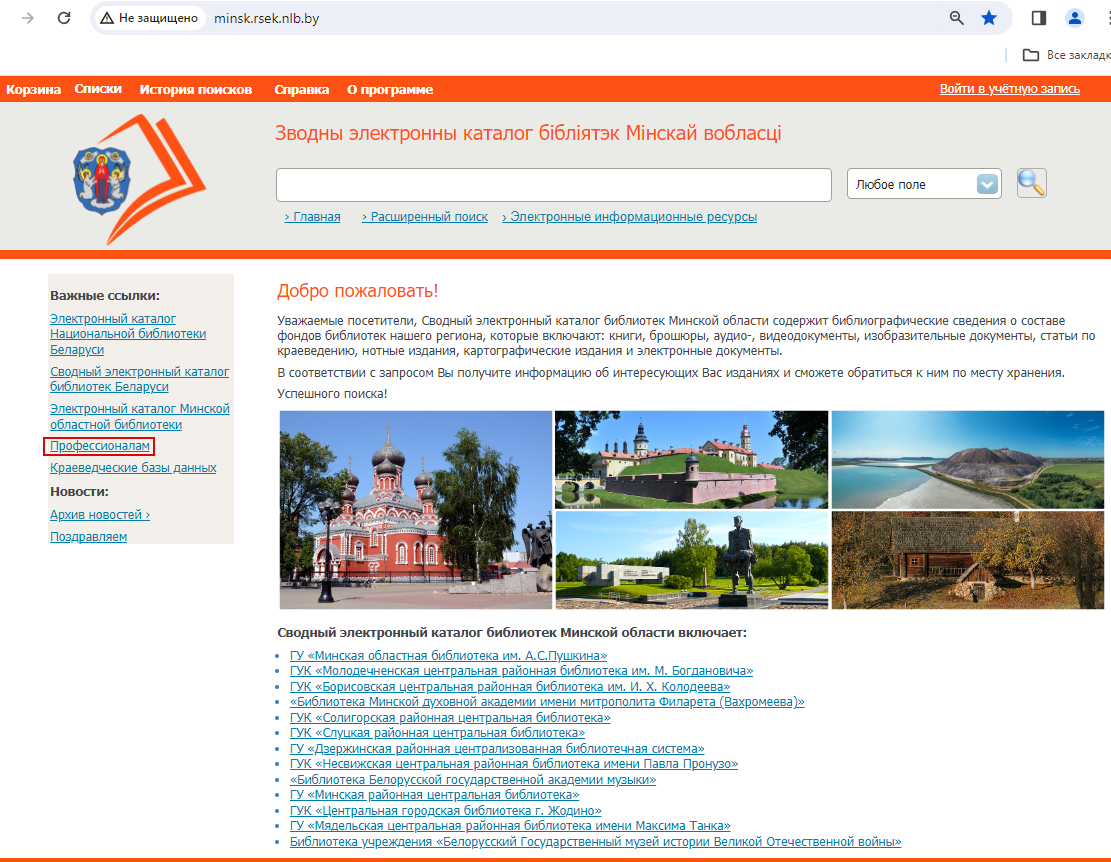 «Профессионалам»: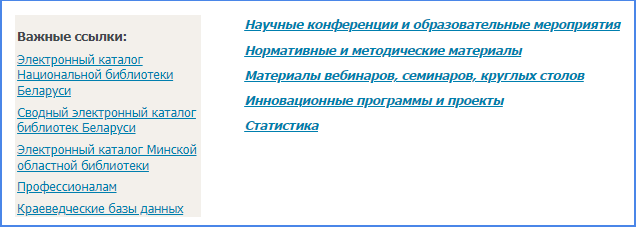   «Материалы вебинаров, семинаров, круглых столов» 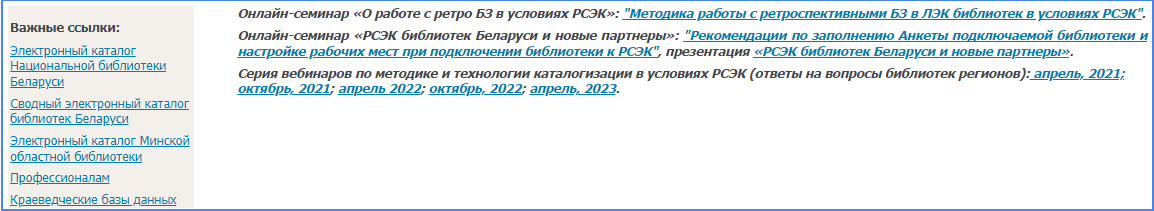              «Нормативные и методические материалы»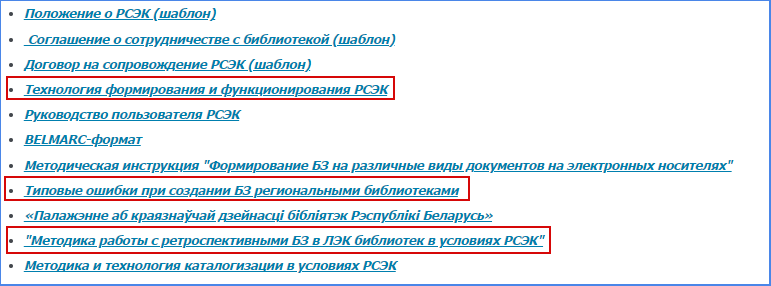 Порядок подключения библиотек к РСЭК прописан в п.2.1. документа «Технология формирования регионального сводного электронного каталога Библиотек регионов Республики Беларусь», поэтому обозначу только этапы подключения библиотеки к РСЭК:Этап 1 – подготовительный. Областная библиотека региона, как Головная библиотека РСЭК, проводит: обследование библиотек своего региона на предмет состояния их информационных ресурсов, технической оснащенности, наличия квалифицированных специалистов-каталогизаторов; определяет категории библиотек, участвующих в информационном наполнении РСЭК (поставщик или участник); составляет и согласовывает с библиотеками региона и НББ график подключения библиотек к РСЭК. Подключаемые библиотеки: заполняют и присылают в НББ Таблицу 1 Анкеты подключаемой библиотеки; приводят БЗ в ЛЭК в соответствие с требованиями формата BELMARC-2.Этап 2 – подключение библиотек к РСЭК. На данном этапе:подготовка и подписание первичных документов (Соглашение о сотрудничестве по формированию, ведению и использованию РСЭК, анкета подключаемой библиотеки);библиотеки регионов согласно графикам подключения предоставляют НББ заполненные анкеты с данными, необходимыми для подключения к РСЭК, согласуют сроки начала работ по подключению к РСЭК и предоставляют специалисту НББ удаленный доступ к серверу с локальному электронному каталогу (ЛЭК) библиотеки;специалист НББ проводит передачу и установку клиентского ПО, настройку ЛЭК в соответствии с утвержденной анкетой, при необходимости производит конвертирование БЗ из Alis 2000 в формат BELMARC, осуществляет выгрузку БЗ из ЛЭК и формирование массивов БЗ для последующей загрузки в РСЭК;сотрудники НББ проводят анализ массивов БЗ, сформированных для загрузки в РСЭК, производят настройку справочников фондов и пользователей в РСЭК, проводят загрузку массивов БЗ, соответствующих формату BELMARC, в РСЭК, формируют и передают библиотеке результаты анализа и файлы с БЗ для дальнейшей их корректировки;сотрудники подключаемой библиотеки проводят настройку рабочих мест для работы в условиях РСЭК.Необходимо иметь в виду, что на время работ, выполняемых на серверах и в ЛЭК подключаемой библиотеки, останавливается работа всех сотрудников библиотеки в АБИС, которая ориентировочно занимает половину рабочего дня. По завершении указанных работ обслуживающие отделы смогут возобновить работу в АБИС, а сотрудники, регистрирующие и каталогизирующие документы смогут возобновить работу после загрузки БЗ в РСЭК и настройки их рабочих мест для работы в условиях функционирования РСЭК.Этап 3 – ведение РСЭК библиотек регионов. сотрудники областной библиотеки проводят обучение специалистов библиотек регионов работе в условиях функционирования РСЭК.формирование РСЭК осуществляется библиотеками регионов в режиме реального времени согласно нормативной и методической документации, основанной на принципах корпоративной каталогизации: «Технология формирования и функционирования РСЭК», «Методика работы с ретроспективными БЗ в ЛЭК библиотек в условиях РСЭК» и др. Методические и технологические документы по работе в условиях корпоративной каталогизации представлены на страницах РСЭК в рубрике «Профессионалам», подрубрике «Нормативные и методические материалы». Библиотека участница РСЭК в зависимости от ее полномочий или самостоятельно редактирует новые записи и помещает их в РСЭК (библиотека-поставщик), или передает созданные ей БЗ на редакцию в областную библиотеку, и лишь после этого, отредактированную БЗ помещает в РСЭК (библиотека-участник). функционирование РСЭК требует постоянного администрирования и программного мониторинга. Специалисты НББ оказывают программно-техническое сопровождение РСЭК каждого региона. После подключения библиотеки к РСЭК между библиотекой и НББ заключается договор на сопровождение РСЭК. Стоимость данных работ в 2024 г. составляет 36 бел. руб. в месяц. Оплата производится ежеквартально со следующего квартала после подключения библиотеки.специалисты НББ и сотрудники областной библиотеки проводят аудит контента РСЭК, и принимают меры для устранения выявленных ошибок и нарушений технологии.Поскольку подключение и настройка АБИС библиотеки, РСЭК и типового ПО РСЭК для выгрузки записей из ЛЭК проводится согласно данным Анкеты, очень важно правильно ее заполнить. Также на основе данных анкеты составляются документы, регламентирующие взаимоотношения между НББ и библиотекой (соглашение о сотрудничестве, договор на сопровождение РСЭК, акты выполненных работ).Некоторые из подключаемых в 2024 г. библиотек не имеют своих специалистов по сопровождению АБИС, поэтому областным библиотекам необходимо оказать помощь подключаемым библиотекам в заполнении анкет.Заполненные анкеты необходимо сперва переслать в областные библиотеки для контроля правильности данных, а затем областная библиотека должна передать анкеты сотрудникам НББ.Заполнение Анкеты подключаемой библиотеки, Сейчас мы подробно пройдемся по пунктам анкеты для правильного их заполнения во избежание возможных ошибок. Анкета состоит из 6 блоков (таблиц).Таблица1. Общая информация о библиотеке:В пп. 1-12, 15 – предоставляются общие сведения о библиотеки.В п. 14. – Сигла (ISIL-код) библиотеки – на интернет-портале НББ в разделе Библиотекам-Международный стандартный идентификатор ISIL- представлен список библиотек/организаций Беларуси и их ISIL-коды (https://www.nlb.by/content/bibliotekaryam/mezhdunarodnyy-standartnyy-identifikator-isil/spisok-bibliotek-organizatsiy-belarusi-i-ikh-isil-/). Если библиотеке еще не присвоен ISIL-код, на сайте НББ в рубрике «Процедура получения ISIL-кода в Республике Беларусь» описан порядок его получения.ВАЖНО: При заполнении данного пункта ISIL-код должен быть обязательно представлен латинским шрифтом.В п. 15. - Полномочия библиотеки (поставщик/участник) – определяется областной библиотекой.В п. 16 - URL локального электронного каталога библиотеки–прописывается внешний Интернет-адрес ЭК библиотеки, предоставляется сотрудником отдела автоматизации подключаемой библиотеки, необходим для анализа БЗ библиотеки, например: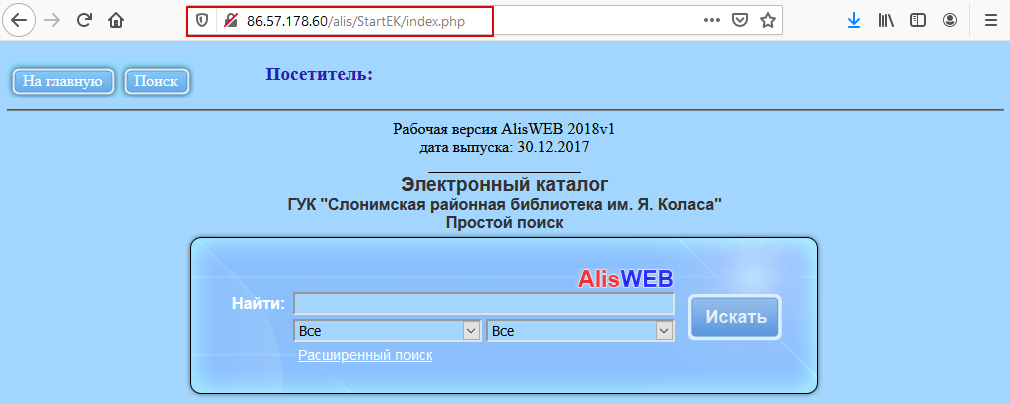 В п. 17. - Применяемая система классификации – указывается одна наиболее часто используемая система классификации, например, ББК.В п. 18. Прописывается каким образом в библиотеке описываются многотомные издания: при создании многоуровневой (иерархической) БЗ создается отдельная БЗ на издание в целом с проставлением в 8-й позиции маркера «1», в БЗ на том в 8-й позиции маркера проставляется «2», а в поле связи 461 встраивается поле 001, содержащее идентификатор записи на издание в целом; при создании неиерархической записи отдельная БЗ на издание в целом не создается, в БЗ на том в 8-й позиции маркера проставляется «0», сведения об издании в целом прописываются в полях, встроенных в 461 поле.В п. 19. - Место доступа к заказанным документам– необходимо указать один фонд (чаще всего «Читальный зал») для представления информации пользователям о местонахождении статей по краеведению в РСЭК.В п. 20. - Версия ПО АБИС (последняя дата обновления АБИС). Получить сведения о версии программы можно в модулях ПО Alis Web при нажатии на «?», например, в модуле обслуживания читателей: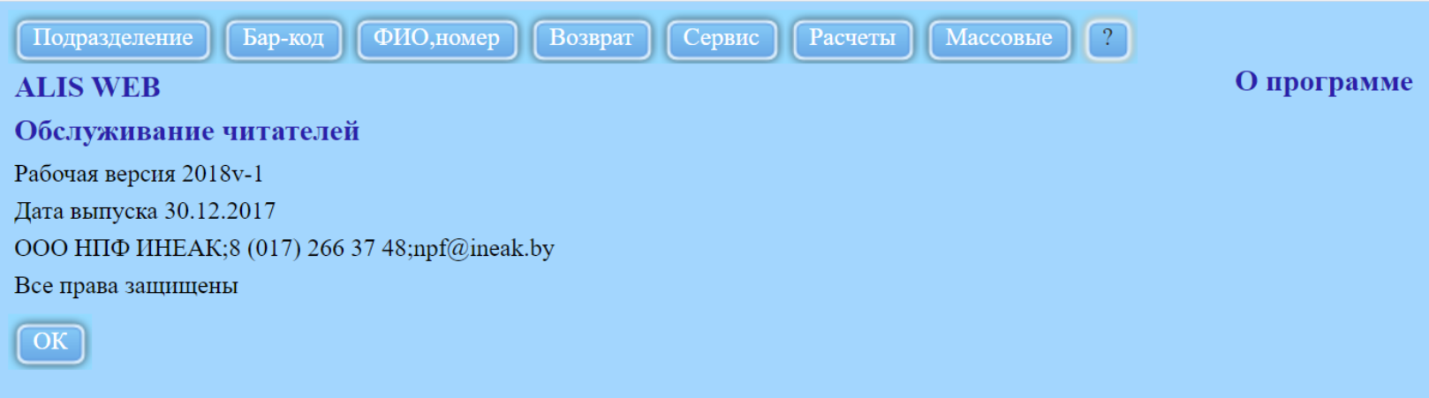 В п. 21. - Должны быть указаны контактные данные (ФИО, должность, рабочие телефоны, e-mail) специалистов, ответственных за ведение и формирование РСЭК: администратора АБИС, сотрудника комплектования (каталогизации) и др.Информация, предоставляемая в пп. 22-25 используется для составления договоров и актов выполненных работ по сопровождению РСЭК.В п. 22. - Банковские реквизиты библиотеки – при наличии банковских реквизитов подключаемой библиотеки заполняется п. 22. В ином случае этот пункт остается не заполненным.В п. 23. – указываются данные руководителя, юриста, название, юридический адрес и банковские реквизиты Заказчика (организация, на имя которой НББ будет заключен договор на сопровождение РСЭК).В п. 24. – указывается данные руководителя, бухгалтера, юридический адрес и банковские реквизиты организации, которая будет производить оплату по договору.В п. 25. – указывается название, данные руководителя, юридический адрес и банковские реквизиты Центра по обеспечению деятельности бюджетных организаций региона.Если Заказчиком и Плательщиком выступает одна организация, то данные в пп. 23-24 будут одинаковые.Перед заполнением следующих таблиц анкеты подключаемой библиотеке совместно с областной библиотекой необходимо определить: Перечень баз данных (БД), данные из которых будут загружаться в РСЭК;Перечень видов документов, которые будут загружаться в РСЭК;Необходимость осуществления конвертирования БЗ из Alis 2000 в Alis Web;Осуществлять ли загрузку сконвертированных БЗ в РСЭК.Согласно «Положения о РСЭК» в РСЭК загружаются следующие виды документов: книги (в том числе редкие и старопечатные), брошюры; авторефераты диссертаций и диссертации; картографические материалы; электронные ресурсы; аудиовизуальные документы; нотные издания; изобразительные документы; документы из БД «Краеведение».В РСЭК не загружаются периодические и продолжающиеся издания, а также аналитика, исключение составляют статьи из БД «Краеведение». Все БЗ в обязательном порядке должны иметь экземпляры, кроме аналитических записей на статьи.В столбце «Позиция маркера М19 BELMARC» должно быть проставлено только одно значение, наиболее характерное для документов указанной БД.2. Базы данных Alis Web, которые необходимо загружать в РСЭК и их характеристики:Таблица 2 должна заполняться на основе данных о БД в АБИС библиотеки. Информация для заполнения столбцов 2-4 представлена в БД АБИС «Темы», или в таблице «tema» БД АБИС «biblioteka» из phpMyAdmin например: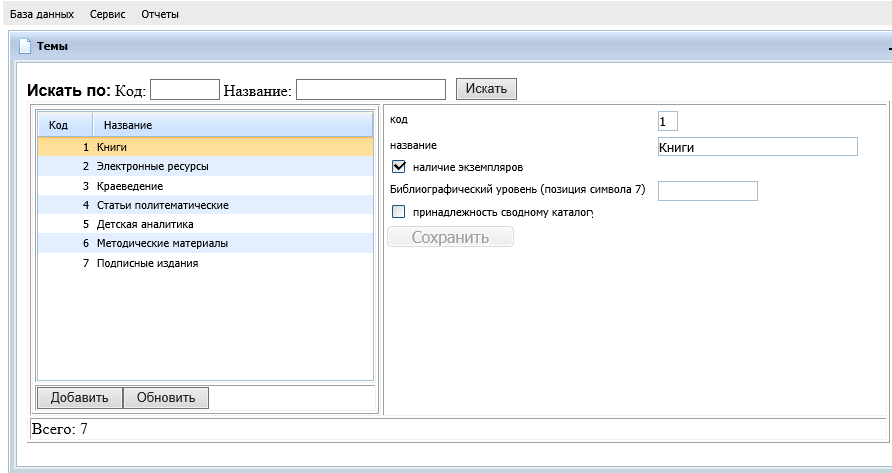 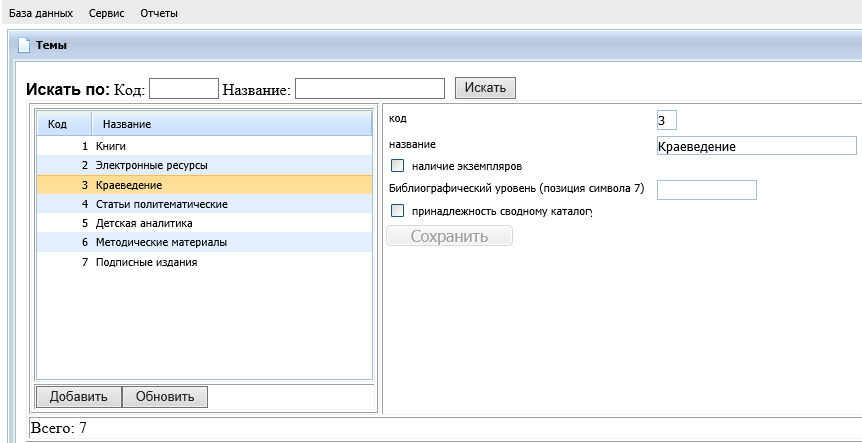 В БД краеведение «наличие экземпляров» не заполняется, так как статьи не могут содержать экземпляров.В таблице «tema» БД АБИС из phpMyAdmin название БД указано в столбце «name название темы», код БД – в столбце «tema код темы», наличие экземпляров в столбце «inctance наличие экземпляров биб. записи».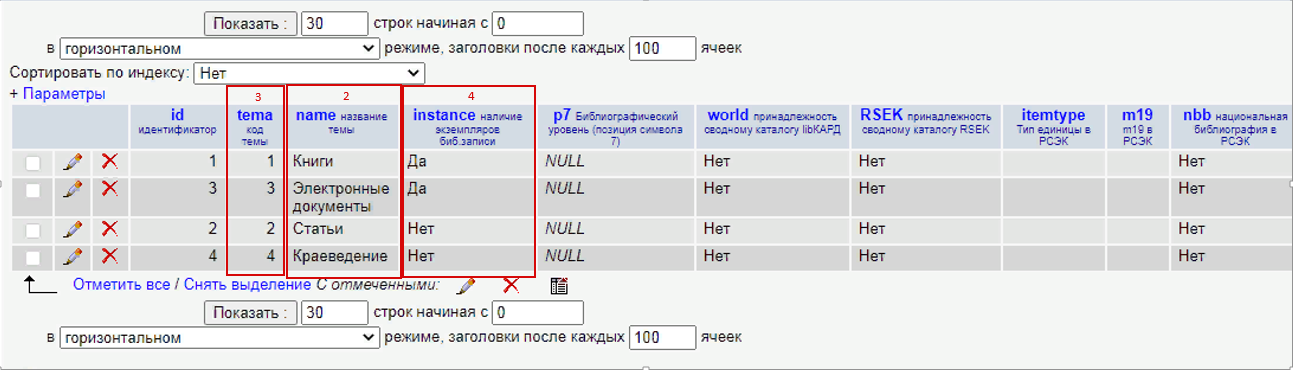 Столбец 5: если указанная в столбце 2 БД содержит БЗ, созданные в Alis 2000, которые необходимо конвертировать в формат BELMARC, проставляется «+», иначе – «-».В столбце 6 «Позиция маркера М19 BELMARC» должно быть проставлено только одно значение, наиболее характерное для вида документов указанной БД, например:В столбце 7 проставляется код типа, в зависимости от наиболее характерного вида документов в БД:Таблица 3 «Виды документов»Таблица должна заполняться на основе данных об экземплярах. Информация для заполнения столбца 1 представлена в таблице «aspect» БД АБИС из phpMyAdmin или dbForgeStudio в столбце «name название». Библиотека должна определить виды экземпляров документов для загрузки в РСЭК. Следует иметь ввиду, что такие виды экземпляров документов, как Журналы и Газеты не грузятся в РСЭК.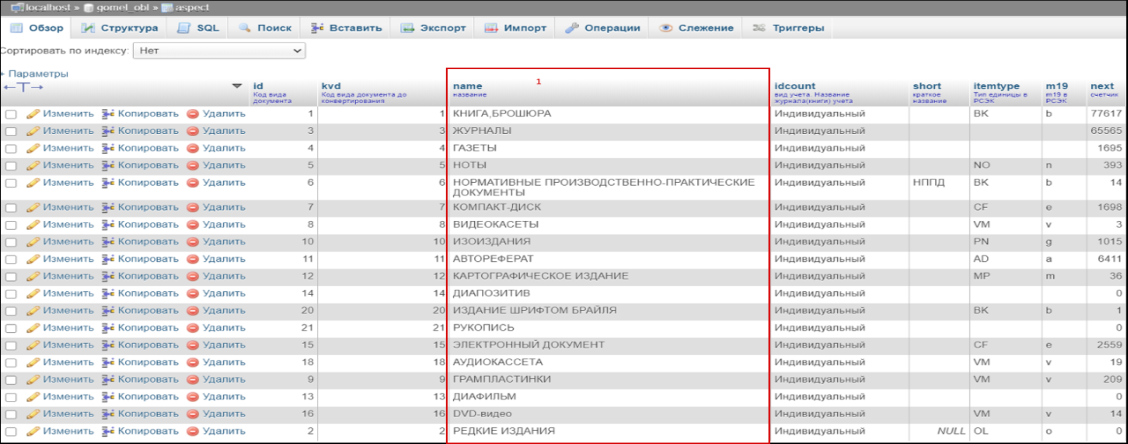 Столбец 2: если экземпляры вида документа, указанные в столбце 1, содержат экземпляры, созданные в Alis 2000, которые необходимо конвертировать, проставляется «+», иначе – «-». В столбце 3 проставляется односимвольный код вида документа согласно коллекции документов формата BELMARC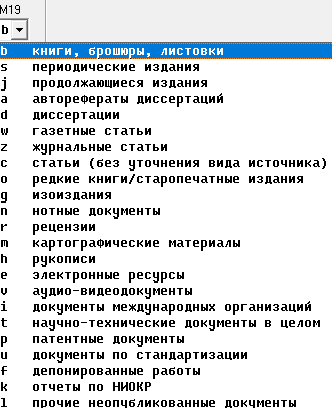 Данные в столбце 4 должны соответствовать названию вида документа в РСЭК таблицы типов единиц (прилагается к анкете подключаемой библиотеки): Таблица типов единиц:Информация из столбцов 4-5 используется для ограничения поиска документов в закладке РСЭК «Расширенный поиск» (фильтр «Ограничить поиск отмеченными видами документов»):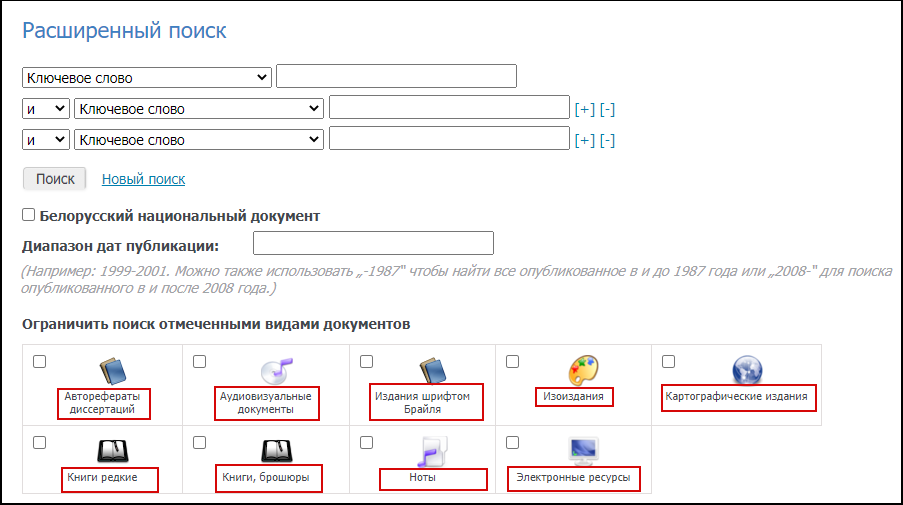 Таблица 4. Справочник фондов:Данные для заполнения столбцов 2, 3, 5, 6 берутся из БД АБИС «Фонды», или из таблицы «fond» БД АБИС из phpMyAdmin (значение столбца 6 берется из столбца «id идентификатор»).Столбец 2 должен содержать название всех фондов библиотеки, имеющихся в БД АБИС (в том числе и фонды, которые на сегодняшний день не действуют, например, закрытые филиалы, т.к. в АБИС за такими фондами могут значиться экземпляры).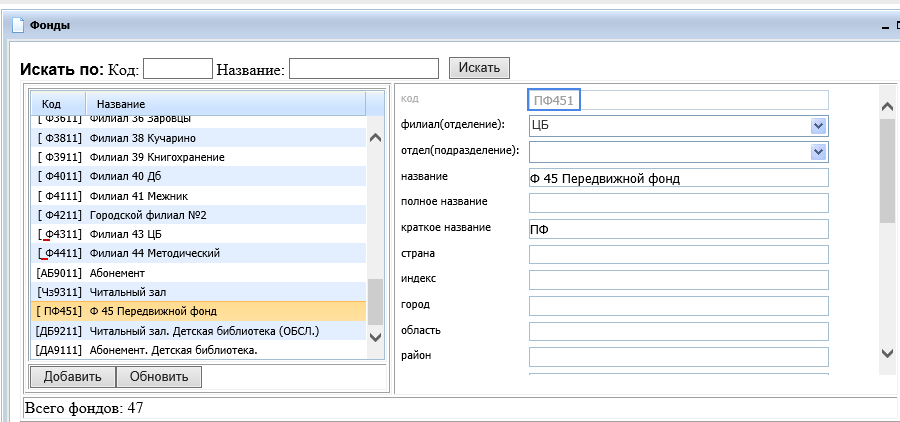 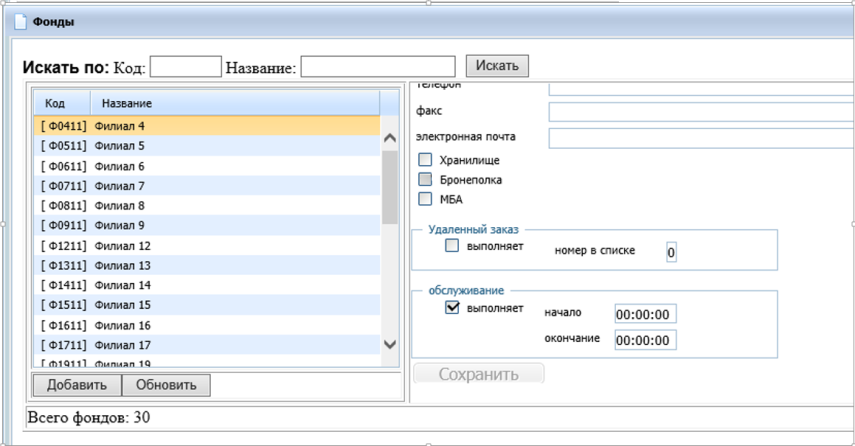 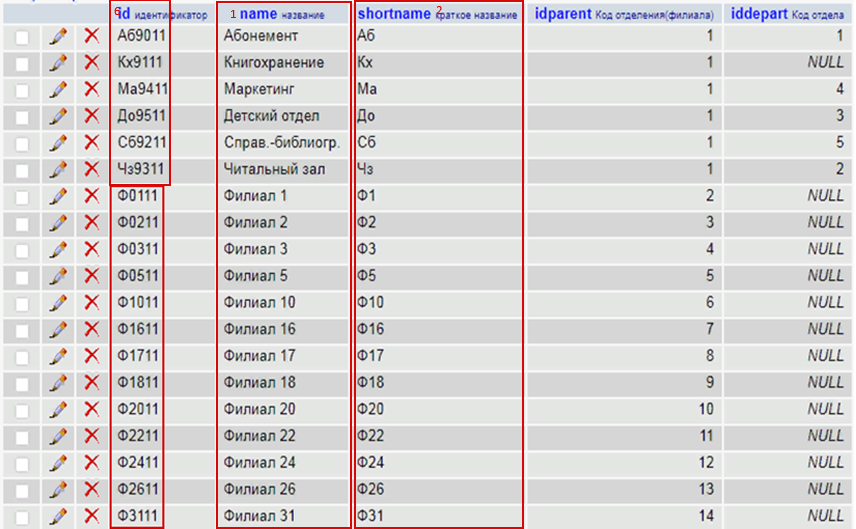 У действующих фондов в БД АБИС «Фонды» должна быть проставлена галочка Обслуживание «Выполняет» начало 00:00:00, окончание 00:00:00, если фонд не действующий, то у него галочка Обслуживание «Выполняет» должна быть снята. При проставлении действующему фонду признака, что он обслуживает пользователей, необходимо обращать внимание на значение в поле отдел(подразделение). Если его значение изменилось, выбрать из выпадающего списка старое значение.В столбце 4 указываются следующие данные:- для действующих фондов, которые в автоматизированном или ручном режиме обслуживают пользователей – указывается «Обслуживают»;- для действующих фондов, которые относятся к внутренним и не обслуживают пользователей, например, «Директор», «Комплектование» – указывается «Служебный фонд»;- для закрытых фондов, документы которых были переданы в действующий фонд библиотеки - указывается «Закрыт» и фонд библиотеки, в который были переданы документы;- для закрытых фондов, документы которых были распределены по разным фондам, списаны, или переданы в другие учреждения – указывается «Закрыт».В столбце 5 указывается месторасположение (юридический адрес) филиала. Если фонд не действующий – его адрес не указывается.В пункте 5 анкеты указывается фонд для краеведческой БД, который будет показываться пользователям в местонахождении документа. Он должен совпадать с фондом, указанным в п.19. Таблицы 1.Таблица 6. Данные о сотрудниках библиотеки, работающих в РСЭК:На основании данных этой таблицы в РСЭК регистрируются пользователи и назначаются им права.В таблице 6 предоставляются данные о тех сотрудниках библиотеки, которые будут работать в РСЭК (импортировать/экспортировать БЗ из/в РСЭК). Обычно это сотрудники отделов комплектования и каталогизации документов.Данные о сотрудниках берутся из справочника АБИС «Сотрудники».В столбец 2 заносится полные ФИО сотрудника.  В столбце 3 указывается должность сотрудника.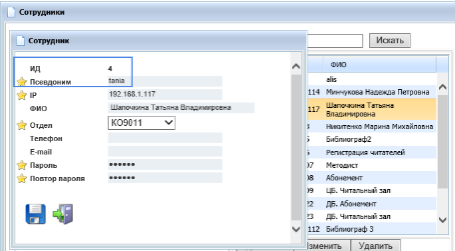 В столбце 4 указываются данные пользователя из строки «Псевдоним» с учетом регистра.В столбце 5 указываются данные пользователя из строки «ИД».В столбце 6 для всех пользователей указывается «Каталогизатор». После заполнения каждой из таблиц анкеты, необходимо сделать и вставить в анкету скриншот соответствующего справочника, или таблицы АБИС, из которых были взяты данные.  При возникновении вопросов по заполнению анкеты можно обращаться в отдел автоматизации областных библиотек.Отработанные и согласованные с областной библиотекой анкеты передаются в НББ. Сотрудники НББ проверяют и, при необходимости, уточняют данные. Согласно графика подключения библиотек к РСЭК НББ согласует с библиотекой дату начала работ по подключению.Согласно соглашения о сотрудничестве подключаемая библиотека предоставляет Национальной библиотеке удаленный доступ к прикладному ПО АБИС сервера Библиотеки для установки и настройки ПО связи с РСЭК и проведения работ по загрузке массива БЗ в РСЭК.Специалист подключаемой библиотеки должен настроить рабочие места сотрудников для работы в РСЭК.После выполнения НББ работ по загрузке БЗ библиотеки в РСЭК и настройке рабочих мест каталогизаторы могут возобновить работу в условиях РСЭК.ВНИМАНИЕ! Актуальные справочники BELMARC для ПО Marcedit и макеты подключаемой библиотеки (папка «directory») предоставляются разработчиком ПО АБИС.Далее, если произошли какие-либо изменения – поменялись сотрудники, которые должны работать в РСЭК, закрылись фонды, поменялись телефоны и т.д. необходимо обновить данные в анкете, выделив цветом изменения, и передать в НББ.Для настройки рабочих мест специалисту подключаемой библиотеки необходимо:- предоставить права для работы в РСЭК пользователям, работающим в РСЭК, а именно в БД АБИС «Сотрудники» проставить галочки в части Alis Master.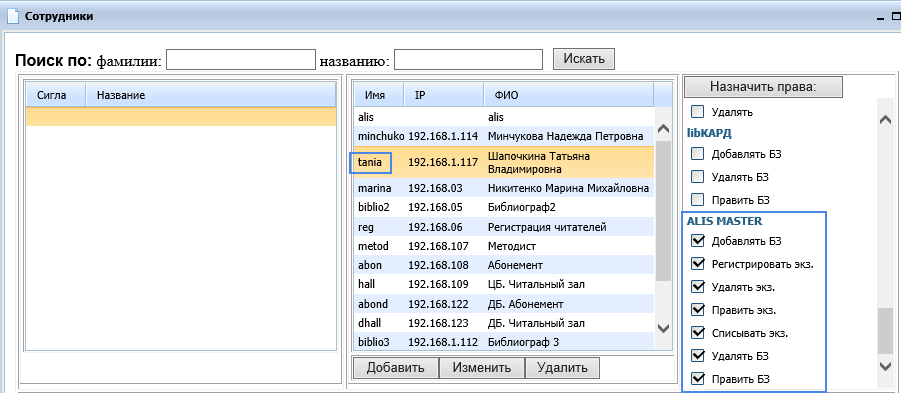 - сохранить старые настройки Marcedit в части ЭК - Параметры связи с электронным каталогом (или старый конфигурационный файл настроек marcedit.cfg);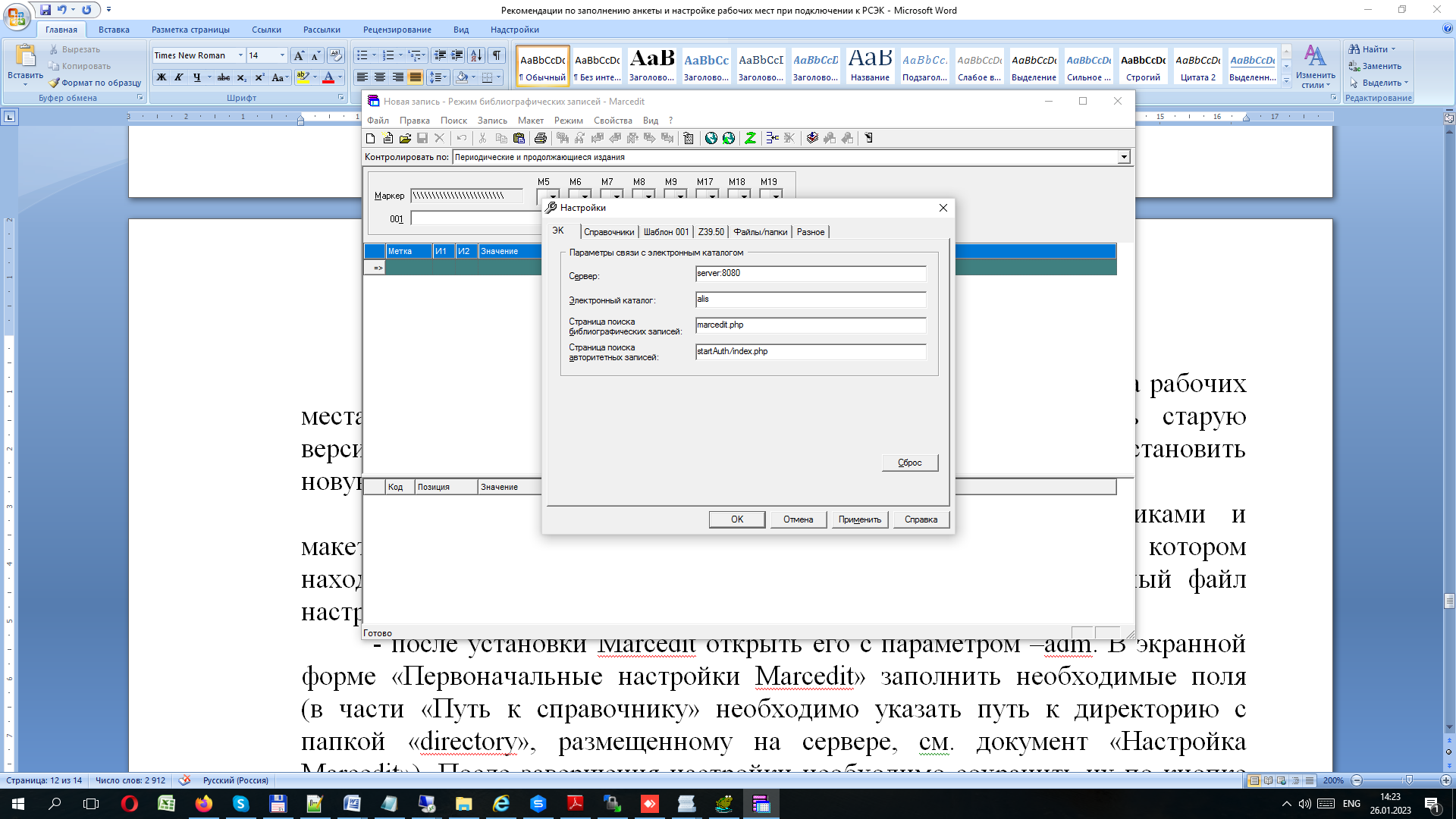 - установить новую версию ПО Marcedit на рабочих местах (под пользователем с правами администратора удалить старую версию Marcedit, удалить папку, где был установлен Marcedit, установить новую версию следуя документу «Установка Marcedit»);- создать на сервере папку (например, Marcedit), поместить туда папку «directory» со справочниками и макетами, полученную от разработчика АБИС и папку «dir_auth», скопировать сохраненный файл настроек marcedit.cfg (при его наличии);- после установки Marcedit открыть его с параметром « adm». В экранной форме «Первоначальные настройки Marcedit», если имеется старый файл настроек, то в части «Файл настроек marcedit.cfg» экранной формы «Первоначальные настройки Marcedit» проставить галочку «Взять из файла» и указать путь на сервер к файлу marcedit.cfg с сохраненными настройками. При необходимости внести корректировки.- если старый файл настроек отсутствует, то после установки Marcedit и открытия его с параметром « adm» в экранной форме «Первоначальные настройки Marcedit» заполнить необходимые поля (в части «Путь к справочнику» необходимо указать путь к директории с папкой «directory», размещенной на сервере (Marcedit)). После завершения настройки необходимо сохранить их по кнопке «Применить» и поставить галочку в правом нижнем углу «Больше не показывать». При этом в папке, где расположены справочники Marcedit, будет сформирован или перезаписан файл marcedit.cfg. Рекомендуется настройку Marcedit на первом рабочем месте выполнить вручную. При настройке последующих рабочих мест в части «Файл настроек marcedit.cfg» экранной формы «Первоначальные настройки Marcedit» проставить галочку «Взять из файла» и указать путь на сервер к файлу marcedit.cfg с сохраненными настройками. После завершения настройки Marcedit убрать параметр « adm» в ярлыке программы.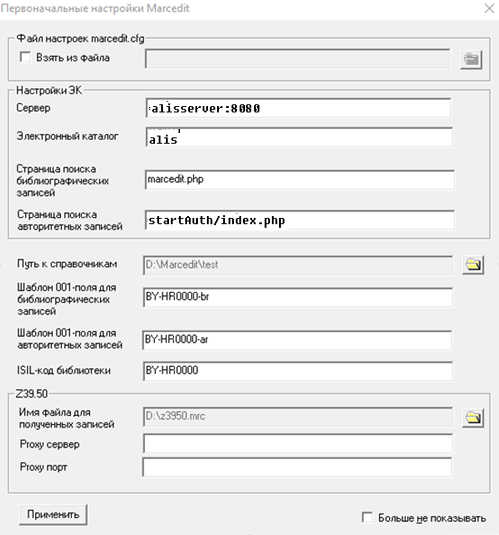 При настройке Marcedit следует обратить внимание на следующие моменты:Путь к справочникам – необходимо указать на сервере директорий, в котором находятся папки «directory» и «dir_auth»;Шаблон 001-поля - определяет структуру идентификационного номера БЗ и АЗ и должен содержать ISIL-код библиотеки (латинским шрифтом), дефис br для БЗ (например, BY-HR0000-br), ar для АЗ (например, BY-HR0000-ar);Обязательно должно быть заполнено поле «ISIL-код библиотеки» для формирования статистических отчетов по заимствованию БЗ из корпоративных ресурсов;В части Z39.50 в поле Имя файла для полученных записей – файл z3950.mrc должен размещаться на ПК сотрудника и у него должно быть право на удаление/добавление информации в нем, т.к. в процессе работы информация в файле z3950.mrc постоянно перезаписывается.При необходимости в ПО Marcedit можно провести ряд дополнительных настроек, а также внести корректировки в первоначальные настройки. Для этого необходимо запустить Marcedit с правами администратора: "путь до программы\Marcedit.exe"_adm (например: "C:\Program Files\БИТ-2000u\Marcedit\Marcedit.exe"_adm; для Windows 10:  "C:\Program Files (x86)\БИТ-2000u\Marcedit\Marcedit.exe"_adm), выбрать Свойства->Настройки.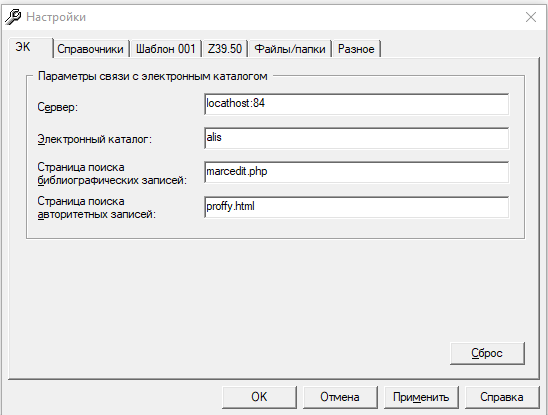 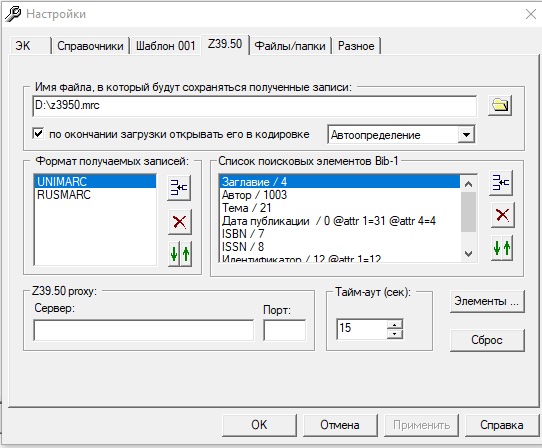 Хочу остановиться более подробно на двух закладках - «Z39.50» и «Разное»:Перейдя по кнопке «Элементы…» закладки «Z39.50» в окно «Список игнорируемых полей/подполей:» можно настроить поля/подполя, которые будут автоматически удаляться при импорте БЗ из РСЭК в ЛЭК. Для этого должна быть проставлена галочка в чекбоксе «При импортировании по протоколу Z39.50».С помощью кнопок, расположенных в окне формы справа, можно вносить корректировки в список игнорируемых полей/подполей.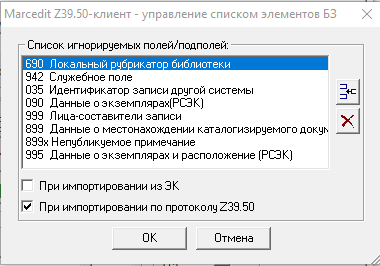 Закладка «Разное». ВАЖНО!!! Обязательно должен быть заполнен ISIL-код библиотеки, а также в части «Проверять запись автоматически…» проставлена галочка в чекбоксе «… перед сохранением в ЭК». При данной настройке перед сохранением БЗ в ЭК и РСЭК будет проводиться автоматическая проверка БЗ на соответствие формату BELMARC и при обнаружении ошибок выдаваться информация с их перечнем для исправления.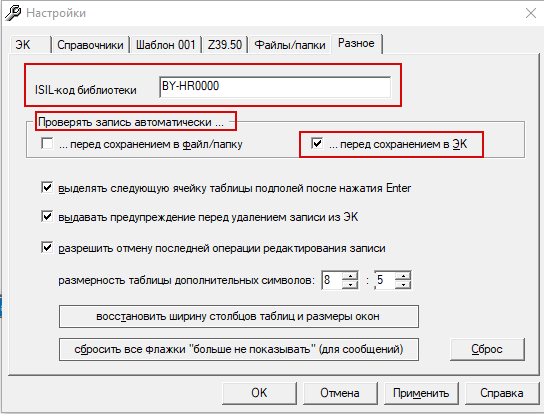 После завершения настройки рабочих мест и загрузки БЗ библиотеки в РСЭК сотрудники отделов комплектования и каталогизаторов могут возобновить работу в АБИС. При сохранении БЗ в ЛЭК, при наличии в записях в подполе 690$x признака RSEK, и экземпляров (кроме краеведческих записей) БЗ будут экспортироваться в РСЭК, также будет формироваться сообщение о помещении записи в ЛЭК и экспорте в РСЭК. Следует обращать внимание на эти сообщения и, при возникновении ошибок, высылать описание проблемы со скриншотами БЗ и сообщений в НББ, для анализа и устранения проблемы, а также как БЗ легла в РСЭК – для аналитических записей должно формироваться в РСЭК местоположение документа.06.02.2024№РСЭККол-во
БЗ на 31.01.2024Кол-во участниковАдрес интернет-страницы РСЭК1РСЭК библиотек Брестской области76262012http://brest.rsek.nlb.by/2РСЭК библиотек Витебской области83255910http://vitebsk.rsek.nlb.by/3РСЭК библиотек Гомельской области31261513http://rsek.nlb.by/4РСЭК библиотек Гродненской области109357515http://grodno.rsek.nlb.by/5РСЭК библиотек Минской области90746513http://minsk.rsek.nlb.by/6РСЭК библиотек Могилевской области63300911http://mogilev.rsek.nlb.by/ИТОГО:4 541 84374Принятое названиеПолное название*Аббревиатура*Почтовый индекс*Город*ОбластьРайонАдрес*Телефон*ФаксЭлектронная почта библиотеки*Контактные данные директора библиотеки (ФИО, телефон, электронная почта)Адрес сайта библиотекиСигла библиотеки *(ISIL-код)Полномочия библиотеки (поставщик/участник)URL локального электронного каталога библиотеки*Применяемая система классификации*БЗ многоуровневые (иерархические) или неиерархическиеМесто доступа к заказанным документам (совпадает с фондом краеведения, например, Читальный зал)*Версия ПО АБИС (последняя дата обновления АБИС)ФИО, должность и контактные данные (рабочий телефон для связи, электронная почта) сотрудника, ответственного за эксплуатацию ПО АБИС;ФИО, должность и контактные данные сотрудника, ответственного за РСЭК;ФИО и контактные данные сотрудника отдела каталогизации *Банковские реквизиты библиотеки*Данные руководителя (ФИО, должность, тел.), данные юриста (ФИО, должность, тел.), название, УНП, расчётный счет, юридический адрес организации, которая будет выступать заказчиком по договору*Данные руководителя (ФИО, должность, тел.), данные бухгалтера (ФИО, должность, тел.), название, УНП, расчётный счет, юридический адрес организации, которая будет производить оплату по договору*Название Центра по обеспечению деятельности бюджетных организаций Вашего района, данные руководителя центра (ФИО, должность, тел.)юридический адрес и банковские реквизиты центра1234567Название базы данных в Alis Web (например, книги, ноты, электронные документы и т.д.):Код базы данныхНаличие экземпляров в БД(+/-)Наличие БЗ ALIS 2000 для конвертирования (+/-)Позиция маркера М19 BELMARCКод типа1Книги1++bBK23…….База данных19-я позиция маркераКнигиbЭлектронные документыeНотыnАудио-видео документыvКраеведение/Статьи краеведческиеcИзоизданияgРедкие книгиoАвторефератыaДиссертацииdРукописиh, но может быть, например, n, если в этой БД размещены рукописные ноты Код типаВид документовADАвторефераты диссертаций, диссертацииBKКниги, брошюрыBBИздания шрифтом БрайляCFЭлектронные документыJAСтатьиMPКартографические материалыNOНотыNLНоты редкиеNTСпецвиды научно-технической литературыNUДокументы по стандартизацииOLКниги редкиеOLРукописиPNИзодокументыVMАудиовизуальные документы12345Название вида экземпляра документа в Alis WebКонвертирование из ALIS 2000 (+/-)Позиция маркера М19BELMARCКод типаНазвание вида документа в РСЭККНИГА, БРОШЮРА+bBKКниги, брошюры….….….….….Код типа единицы в РСЭК (itype)19-я позиция маркераВид документа в РСЭКADaАвторефераты диссертацийBKbКниги, брошюрыBBbИздания шрифтом БрайляCFeЭлектронные ресурсыJAcСтатьи (краеведческие)MPmКартографические изданияNOnНотыNLnНоты редкиеNTtСпецвиды научно-технической литературыNUuДокументы по стандартизацииOLoКниги редкиеOLhРукописиPNgИзоизданияVMvАудиовизуальные документы123456№ п/пНазвание фондаАббревиатураФункцияАдресКод фонда в Alis Web1Передвижной фондПФОбслуживаетПФ451123456№п/пФИО сотрудника библиотекиДолжностьИмя сотрудника в Alis WebРегистрационный номер сотрудника в Alis Web (ИД)Категория (каталогизатор/
администратор)
РСЭК12…